                                  20.12.2018                         пгт. Рыбная Слобода                    № 282пиОб утверждении нормативных затрат на оказание муниципальной услуги по предоставлению дополнительного образования в образовательных организациях дополнительного образования детей художественно-эстетической направленности Рыбно-Слободского муниципального района Республики Татарстан на 2019 годВ соответствии со статьёй 99 Федерального закона от 29 декабря 2012 года № 273-ФЗ  «Об образовании в Российской Федерации», пунктом 11 части 1 статьи 15 Федерального закона от  6 октября 2003 года № 131-ФЗ «Об общих принципах организации местного самоуправления в Российской Федерации», постановлением Кабинета Министров Республики Татарстан от 14.12.2009 №854 «О введении нормативного финансирования образовательных учреждений дополнительного образования детей художественно-эстетической направленности Республики Татарстан», Уставом Рыбно-Слободского муниципального района Республики Татарстан ПОСТАНОВЛЯЮ:1.Утвердить:-прилагаемые нормативные затраты на оказание муниципальной услуги по предоставлению дополнительного образования в образовательных организациях дополнительного образования детей художественно-эстетической направленности Рыбно-Слободского муниципального района Республики Татарстан на 2019 год;-поправочный коэффициент к нормативным затратам на оказание муниципальной услуги по предоставлению дополнительного образования в образовательных организациях дополнительного образования детей художественно-эстетической направленности в размере 0,5.2.Рекомендовать Финансово-бюджетной палате Рыбно-Слободского муниципального района Республики Татарстан обеспечить финансирование образовательных организаций дополнительного образования детей в соответствии с нормативными затратами, утвержденными пунктом 1 настоящего постановления.3.Разместить настоящее постановление на официальном сайте Рыбно-Слободского муниципального района Республики Татарстан в информационно-телекоммуникационной сети Интернет по веб-адресу: http://ribnaya-sloboda.tatarstan.ru.4.Настоящее постановление вступает в силу со дня его обнародования и распространяется на правоотношения, возникшие с 1 января 2019 года.5.Контроль за исполнением настоящего постановления возложить на заместителя руководителя Исполнительного комитета Рыбно-Слободского  муниципального района Республики Татарстан по социальным вопросам А.К.Вафину.Руководитель                                                                                   Р.Л. ИслановУтвержденыпостановлением руководителя Исполнительного комитета Рыбно-Слободского муниципального района Республики Татарстанот 20.12.2018 №282пи Нормативные затратына оказание муниципальной услуги по предоставлению дополнительного образования в образовательных организациях дополнительного образования детей художественно-эстетической направленности Рыбно-Слободского муниципального района Республики Татарстан на 2019 годИСПОЛНИТЕЛЬНЫЙ КОМИТЕТ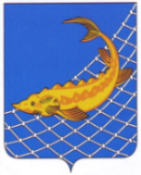 РЫБНО-СЛОБОДСКОГОМУНИЦИПАЛЬНОГО РАЙОНАРЕСПУБЛИКИ ТАТАРСТАНТАТАРСТАН РЕСПУБЛИКАСЫБАЛЫК БИСТӘСЕМУНИЦИПАЛЬ  РАЙОНЫНЫҢБАШКАРМА КОМИТЕТЫПОСТАНОВЛЕНИЕКАРАРНаправлениепрограммы дополнительного образованияТерриториальная дислокацияНормативные затраты(рублей в год на 1 обучающегося)Нормативные затраты(рублей в год на 1 обучающегося)Нормативные затраты(рублей в год на 1 обучающегося)Нормативные затраты(рублей в год на 1 обучающегося)Нормативные затраты(рублей в год на 1 обучающегося)Направлениепрограммы дополнительного образованияТерриториальная дислокациятрех-летний срок обучениячетырех-летний срок обученияпяти-летний срок обучениясеми-летний срок обученияранняя профес-сиональная ориентацияМузыкальное искусствогородская местность55 79364 71984 130Изобразительное искусствогородская местность30 80826 80364 347Хореографическое искусствогородская местность58 47448 228175 835Общее эстетическое искусствогородская местность25 592Фольклорное искусствогородская местность55 17452 94585 700Эстрадно-джазовое искусствогородская местность84 97181 330134 297Театральное искусствогородская местность43 84840 71840 72864 463